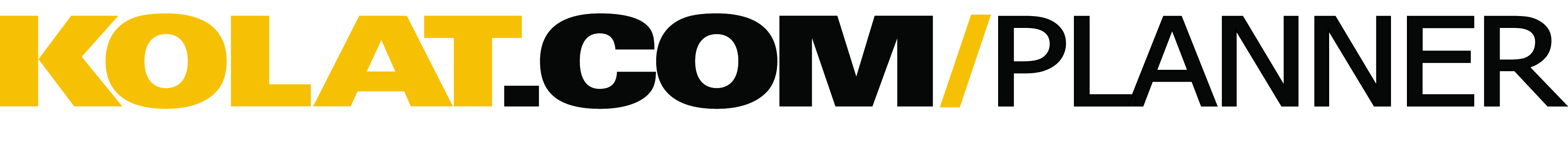 User Name:  beatty142
Coaching Background (level, year exp., etc.):  HS Coach
Training Level:  High School
Wrestling Style:  Collegiate

Session Goal:  Session #3 continued: Setups

Approx. Warm-Up Time:  30 min

Warm-Up Design:  Insanity Month One

Approx. Technique/Drilling Time:  60 min

Technique/Drilling Design:  Partner and 3 partner drillingSet-Ups Tricep SnapSet-Ups Level Change GoSet-Ups Arm PostSet-Ups Head Post
Approx. Live Wrestling:  15 min

Live Wrestling Design:  Shark bait

Approx. Conditioning Time:  15 min
​
Conditioning Design:  Cool down and stretchTotal Practice Time Approx. 90 MinutesCopyright © 2015 Kolat.com LLC